110年度高雄市社區營造實施計畫109年12月29日高市府都發社字第10936364400號函訂定附件1110年度高雄市社區營造實施計畫經費編列及補助原則平均參考單價（一）創生類、大學生根類：依計畫內容審核結果核定。（二）綠美化類：500元/㎡，考量各提案面積大小差異，補助額度得依平均參考單價於10%內酌予調整社區如有特殊需求，依審查結果核定。（三）既有社造點維護管理：依維護面積分級累計計算，每一社區組織以不超過4萬元為原則。不予補助項目約聘（用）人員薪資及獎（補助）金。工程用地取得與拆遷補償。公寓大廈或國宅社區之屋頂或限供該大廈或社區使用之中庭廣場環境改善工程。已開闢之公共設施用地（如公園、體育場及綠帶等）。鑿井、水錶、電錶、噴水座、水舞、投射或活動用照明、音響或擴音器等表演視聽設備、電腦設備及影印設備之購置。砍伐或遷移原生樹林或重要生態保育植物。廣告物、招牌、路燈、公共藝術雕像、新建廁所及涼亭等。施作宗教特有祭祀或紀念設施（如牌樓、鐘（鼓）樓、旗竿、假牆、神像雕塑）。有鑑於土肉桂與陰香(屬外來種)之型態相近，社區易誤植陰香，致破壞生態，故不再補助新購土肉桂項目，若有需要可透過本局線上領樹系統向社區園藝行申領土肉桂或其他植栽(http://community.kcg.gov.tw/GBB/web_page/GBB010100.jsp)。因社區組織疏於管理，致現況不佳者，不予補助。申請案如有採購工具(如割草機、馬達、電鋸等施工器具)，其金額壹萬元(含）以上且使用年限在二年以上之設備，請列入社區組織財產並於核銷時檢附財產清冊及照片；其中維護管理類之採購工具低於1萬元部分由本計畫補助，1萬元(含）以上之金額由社區自籌；其他類之採購工具納入行政作業費支應(詳後第四點之經費概算表）。創生類、大學生根、綠美化類經費概算參考，舉列常見之工作項目及價額供參，也可就實際訪價填寫。附件2高雄市    區     社區發展協會（或社團）110年度高雄市社區營造實施計畫提案申請表申請日期：110年   月   日承辦人                課長                區長附件3高雄市    區     社區發展協會（或社團）110年度高雄市社區營造之大學生根類營造點及初步構想申請表申請日期：110年   月   日承辦人                課長                區長附件4高雄市    區     社區發展協會（或社團）110年度高雄市社區營造實施計畫土地（房屋）使用同意書一、本     （私人或機關)（以下簡稱甲方）同意下列所有土地（房屋）無償提供予高雄市              （社區發展協會、社團）（以下簡稱乙方）作為社區綠美化營造及公共使用，並由乙方負責後續之維護認養工作，期限至112年12月31日止。二、借用期滿，乙方應無償歸還予甲方，並應甲方之要求搬遷地上物，未搬除之地上物則無條件歸甲方所有。三、如為持分土地，應有共有人過半數及其應有部分合計過半數之同意，但其應有部分合計逾2/3者，其人數不予計算。四、本計畫如發生損害他人權利(如設定抵押、租賃…)情事，由甲方自行負責。甲      方：           　　　　　　（簽名或蓋章）身分證字號：地      址：電      話：                             手機：乙      方：           　　　　　　（加蓋協會或社團圖記）代  表  人：                       （簽名或蓋章）地      址：電      話：中 華 民 國       年          月        日附件5高雄市    區     社區發展協會（或社團）110年度高雄市社區營造實施計畫提案計畫書壹、計畫名稱：                 (需符合設計內容，且不超過6字為原則)貳、設計單位：                （可填社區/輔導團隊/學生創作團隊）参、社造點資訊：(請填地段地號/建號、面積、地址/座標位置)肆、社造點區位位置：陸、平面配置草圖 （以能清楚說明施作內容為原則，電腦繪圖、簡易手繪皆可。）平面配置圖面繪製需有比例尺與指北針。基地尺寸及面積大小需標示。圖面繪製除基地本身，建議也把基地鄰近現況納入，例如基地四周鄰接之道路、建物、路燈、電線桿等。大學生根類除了平面配置圖繪製，建議可繪製立面圖或透視圖，以利閱讀者對改善構想之判讀(手繪、電腦繪圖均可)。柒、經費概算表捌、社區說明會記錄(含照片及簽到表)。玖、附件※請檢附至少2年以上之土地使用同意書（格式詳附件4）或土地管理機關（構）同意文件。附件6110年度高雄市社區營造實施計畫創生類整體規劃計畫主辦單位：高雄市     區     社區發展協會（或社團）協辦單位：社區(或社團)概況組織概況簡述(包括組織成員、社區活動、產業、在地特色、社區資源及面臨之產業發展課題)發展藍圖社區3年期發展藍圖(包含提案點位置、A3發展藍圖、其他已完成及預計完成之相關補助計畫內容及執行現況，如：農再計畫等)各年期提案說明(請依附件2、附件5格式撰寫)預期發展效益公益回饋方案(如公益活動及宣傳方式，含預計完成回饋日期)備註：首年提案至少應提出第1年期之提案。附件7110年度高雄市社區營造實施計畫維護管理案之切結書本高雄市              （社區發展協會、社團）申請維護之社造點均已獲得地主或管理機關（構）同意，並負責今年度維護工作，日後若有爭議，願擔負相關法律責任。協會或社團：                            （加蓋協會或社團圖記）代  表  人：　                          （簽名或蓋章）地      址：電      話：中 華 民 國         年          月        日附件8高雄市    區     社區發展協會（或社團）110年度高雄市社區營造實施計畫區公所協議書      區公所補助（以下簡稱甲方)       社區發展協會（或社團）（以下簡稱乙方)辦理高雄市110年度「大學生根社區營造計畫」─「              請填寫計畫名稱                       」案，雙方同意訂定本協議書，共同遵守，其條款如下：乙方工作內容：詳見提案計畫書（報經高雄市政府核定，視同本協議書之一部分)。甲方補助款：共計新台幣            元整（含一切稅捐）。補助款之給付辦法：一、 本補助款分二期撥付，乙方領款所用之印章應與本協議書所用之印章相符，並應開具領據予甲方，各期給付條件與金額如下： （一) 第一期：本協議書簽訂後撥付經費百分之五十，計新台幣          元整。（二) 第二期：計畫執行完成，乙方須於2週內提報工作成果報告3份、經費支出明細表及原始支出憑證報甲方備查後，撥付尾款，計新台幣          元整。二、 以上各期經費仍須俟市府補助款入庫後甲方始得撥付。第五條   工作期限一、乙方應於110年     月      日前，完成工作範圍全部工作。二、因不可歸責於乙方之事由，致不能如期完成工作內容，乙方應於市府規定期限五日前提出說明，經甲方同意得延長之。第六條   甲方得於施作及維護管理期間辦理成果查驗及查帳，乙方不得拒絕。協議之變更：經甲乙雙方協商同意後，得於補助款額度內修改工作內容，工作進度得一併展延。乙方未依協議書執行，甲方得拒絕支付費用，乙方並應於接獲甲方通知一個月內繳回已領取之費用。乙方承諾於土地使用同意期間負責一切之管理維護工作。協議書正本二份、甲乙雙方各執一份，副本甲方2份、乙方一份。	立協議書	甲  方：	代表人：	地  址：	乙  方：	代表人：	地  址：         中  華  民   國       年       月       日附件9高雄市    區     社區發展協會（或社團）110年度高雄市社區營造實施計畫領      據茲收到    區公所補助「          請填寫計畫名稱                   」經費新台幣    拾    萬    仟  　 佰  　拾  　元整。       金額如上數無訛         此致○○區公所                    受補助單位：                    出 納（得為經手人)：             會 計（不得兼任出納)：              負    責    人：        存款金融機構：                                            分行名稱：                                                存款帳號：                                                             （請一併附上存款簿封面影本）          會  址：                                                聯絡電話：                            國稅局核發之統一編號：                          
（若無統一編號請續填以下資料）中華民國     年     月      日附件10高雄市     區     社區發展協會（或社團）110年度高雄市社區營造實施計畫經費支出明細表計畫名稱：                              （表格不足時，請自行調整增列）附件11高雄市     區  　  社區發展協會（或社團）110年度高雄市社區營造實施計畫黏貼憑證用紙（原始支出憑證請以A4白紙續頁黏貼，置於本頁下方後裝訂成冊，並請加蓋騎縫章）附件12高雄市      區       社區發展協會（或社團）110年度高雄市社區營造實施計畫工作成果報告□創生類（計畫名稱：                                            ）□大學生根類（計畫名稱：                                        ）□綠美化類（計畫名稱：                                          ）附件12高雄市      區       社區發展協會（或社團）110年度高雄市社區營造實施計畫工作成果報告□既有社造點維護管理，地段地號：□社區園藝行(□一般性維護管理□災損修復) □競賽獎勵(增額補助)，地段地號：註：應檢附至少3個月(含)以上，總數達6次(含)以上，每次1〜2張不同日期之維護照片。附件13110年度高雄市社區營造實施計畫結算報表□創生類□大學生根類□綠美化類                                                                                    單位：元□既有社造點維護管理□社區園藝行(□一般性維護□災損修復)□競賽獎勵(增額補助)                                               高雄市○○區公所承辦單位：	會計室：	區長：備註：每一提案1張報表附件14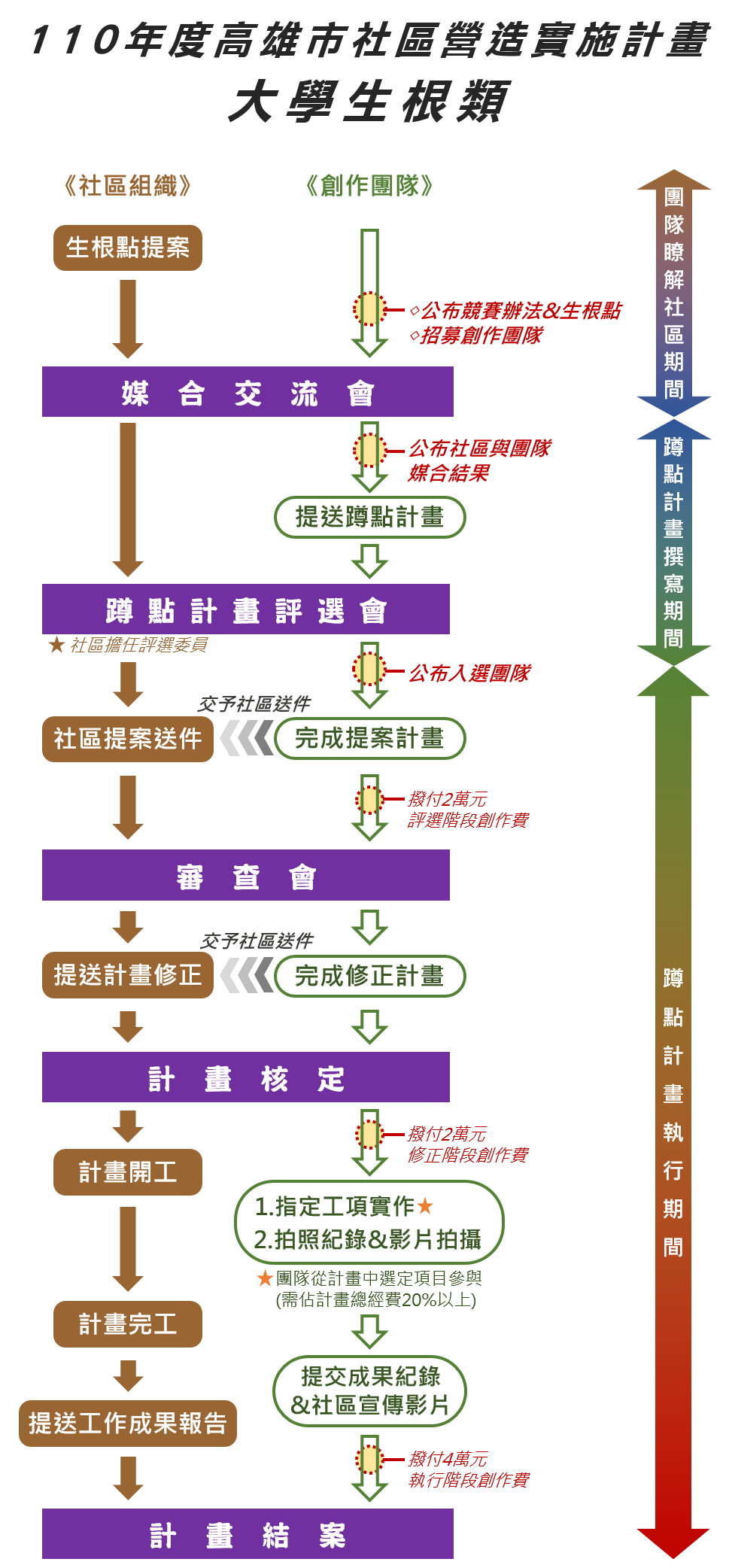 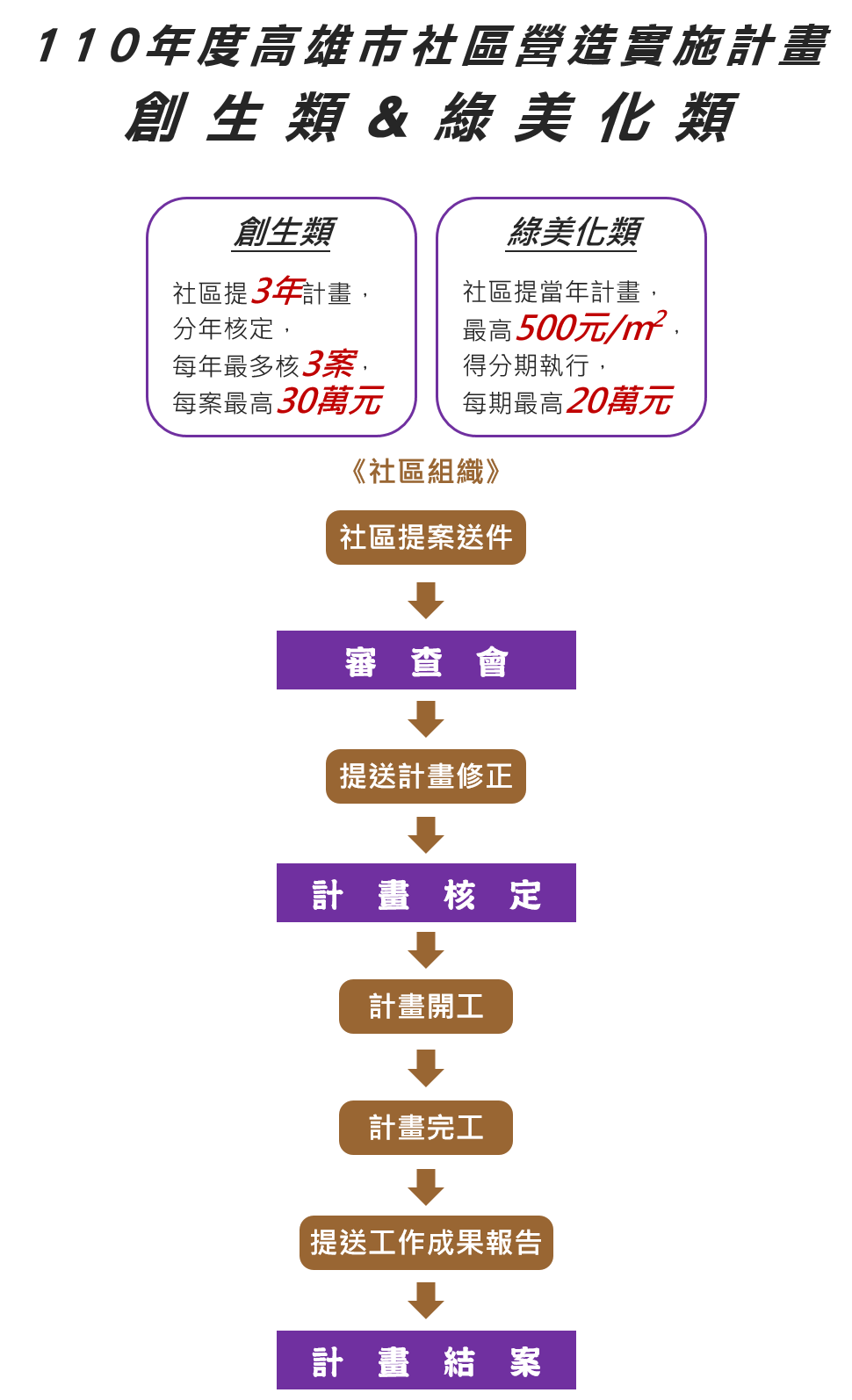 附件15  109年度高雄市社區營造成果評比依據109年度高雄市社區營造實施計畫(下稱本計畫）。目的鼓勵市民透過地方社團組織參與居家周遭環境經營，改善閒置髒亂空地，共創綠意潔淨家園。評比案件： 附表1、附表2之新增組及維護組案件。完成執行109年度創生類、大學生根類及綠美化類社造點一律參加。分期計畫併案評比，以一案計獎。完成執行109年度既有社造點維護管理及社區園藝行一般性維護之社區組織一律參加，如有2處以上之社造點，由社區擇1處維護點參與評比。評分由本計畫審查小組及都發局召集人、社造科代表組成審查小組，現地進行訪視評分(評分重點如下)，經審查小組人員評定擇優獎勵。新增組維護組期程現地訪視行程：新增組：預計於110年2〜3月訪視二天(另函通知)。維護組：預計於110年2〜3月訪視三天(另函通知)。由本局視區位及動線安排於出發前一日通知，請社區指定一位代表現場引導，如有異動，另行通知。公布評比結果：預計110年4月中旬，並同步公布於本局局網最新消息。獎勵與缺失改善獎勵新增組：金獎：可獲增額補助款伍萬元整(限取3名)及標章一座。銀獎：可獲增額補助款叁萬元整及獎狀乙紙。銅獎：可獲增額補助款貳萬元整及獎狀乙紙。維護組：計獎以社區為單位，評比優等可獲最近1期維護相同補助額度之增額補助款(最高4萬元)及獎狀乙紙。督導社區組織執行成果優良好之區公所經評比選出第1、2、3名及優等者，其參與人員報府敘獎。缺失改善現場訪視結束後，委員針對社造點執行缺失之建議，請社區依所訂期限完成改善，並請區公所協助督導，經查逾期未改善完成，且屬可歸責於社區之情事，取消評比次一年度之本計畫各類補助申請資格。經費核撥、核銷及使用依110年度高雄市社區營造實施計畫規定辦理。本府主辦機關及執行單位對於社區提供之資料有使用及宣傳權利，例如出版相關紀念品、展覽、公開發表、重製等相關權利。附表1109年度高雄市社區營造成果評比新增組評比案件備註：分期計畫併案評比，以一案計獎。附表2109年度高雄市社區營造成果評比維護組評比案件備註：配合中央興辦社會住宅收回土地，鳳山區鳳誠社區發展協會之維護案(牛潮埔段269、272、272-5、272-6、273-3地號)不列入評比，鳳山區繽紛武松社區發展協會之社區園藝行一般維護案納入現地訪視。計畫說明以多元輔助方案，提供社區申請綠美化、大學生根、創生及維護管理等4類輔導補助，協助社區改善生活環境品質，展現在地特色，鼓勵市民及大專院校師生參與社區營造，提升社區活力及引導社區發展創生事業，營造社區自給自足及永續發展的動能(補助流程圖詳附件14)。申請資格本市轄區立案且財務及組織運作管理正常之社區發展協會及社團（以下簡稱社區組織），其中社團部分應於組織章程中提列推動社區營造任務之相關內容。創生類補助項目社區為發展地方產業，提出具展現地方特色的空間營造系列規劃，由社區居民、在地職人匠師協力合作，以設計手法加值運用社區閒置空間，進行空間活化再生的地方創生行動，進而帶動青創、青農、新創、農漁產行銷、深度旅遊等地方產業發展。109年度「高雄市社區營造實施計畫」已受理尚未核定、列為優先核定，及其他年度已審查(修正）通過未予核定案件。收件窗口及本府受理申請時間由各區公所收件，經區公所初核後送至本府都市發展局申請。受理申請時間：110年5月31日止。補助額度就社區整體發展需求，至少提出3年期之整體環境營造構想；各年期之單一提案以不超過30萬元為原則，同一年度最多可提3案。＊本類補助日後不得申請維護管理補助。經費編列及補助原則請參考附件1及附件5。申請文件及方式提案第1年應繳交整體計畫書1份(附件6)。單一提案應檢附申請表（附件2）、提案計畫書（附件5)各1份，並附本年度欲施作營造點之2年以上之土地使用同意書（附件4）或土地管理機關（構）同意文件影本（如屬公有或公營事業土地，同意使用期限得依各該管理機關規定辦理；如屬未登錄地，由區公所就近協助會勘確認，得免附土地使用同意書)；如屬社團，應另附組織章程。提案計畫書以A4規格紙張、直式橫寫左側裝訂、標楷體14號字撰寫，並以不超過15頁為原則。申請文件送請區公所收件，並經區公所初核後，送本府都市發展局彙整，以安排會勘確認可行性。計畫審查審查程序：由本府都市發展局遴聘學者專家組成審查小組，就各區彙送之提案計畫召開會議分批審查。審查原則1.社區居民的參與程度2.執行可行性及經費合理性3.後續維護管理能力4.是否有益社區產業發展5.公益回饋方案計畫核定提案計畫經審查(修正)通過後以公函核定並通知區公所及社區組織，由社區組織據以執行。得採一次審查分年分期核定辦理。大學生根類補助項目結合大專院校師生的參與，與社區居民共同探索環境資源與地方特色，發掘社區內具有共同記憶或代表性的閒置空間，加以活化利用，共同營造出具環境美質、功能性及創意性的特色空間。參與高雄市大學生根學生競賽活動之社區，與學生團隊完成討論之提案。操作方式社區組織提供可施作之營造點與初步構想(附件3)，透過「110年度大學生根類之學生競賽活動」蹲點計畫之舉辦，評選出參與提案設計的學生創作團隊，創作團隊須完成提案計畫書，經審查通過及修正後，予以補助社區組織施作。補助額度單一申請提案以不超過30萬元為原則，申請個案土地面積需100 m²(含)以上。經費編列及補助原則請參考附件1及附件5。執行流程說明110年度大學生根競賽活動，另由社區規劃師輔導團隊發佈。報名階段：110年2月9日前社區需檢附大學生根營造點及初步構想申請表(附件3)至轄內區公所，經區公所於一周內初核後，送本府都市發展局彙整，以安排會勘確認可行性。社區請於媒合會議前，檢送土地（房屋）使用同意書影本（附件4）或土地（房屋）管理機關同意文件影本（如屬公有或公營事業，同意使用期限得依各該管理機關規定辦理）至本府都市發展局；未及於媒合會議前取得者，取消提案。媒合會議社區需指派代表出席媒合會議，並向創作團隊介紹營造點及社區特色，創作團隊與社區互相瞭解後，進行媒合，1個社區提案可媒合多組團隊。未媒合成功之社區，由本府都市發展局委託之社區規劃師輔導團隊(以下簡稱輔導團隊)協助社區，轉提創生類或綠美化類等其他適宜方案。蹲點計畫評選會由本府都市發展局遴聘學者專家3~5人及社區代表3人（含）以下組成評選小組，就各組創作團隊所完成之社區蹲點計畫進行評選評定名次，原則取第1、2名，惟如提案內容不理想，得從缺。評選原則社區概況與營造主題之瞭解。蹲點計畫可行性。具有獨特創新作為或構想。設計標的初步規劃構想之可行性。溝通及簡報能力。提案審查會評選出最佳的創作團隊需與社區共同討論營造點設計方案後，完成提案計畫書(附件5)，由社區檢附提案申請表(附件2)及提案計畫書送所轄區公所初核後，函送本府都市發展局進行提案計畫審查，由本府都市發展局遴聘學者專家3~5人組成審查小組，提供計畫後續執行修改建議。審查原則社區居民的參與程度。執行可行性及經費合理性。後續維護管理能力。修正與核定蹲點計畫修正蹲點計畫評選為第1名之創作團隊應依評選小組之評選意見，開始蹲點社區，並於規定期限內與社區組織共同討論完成提案計畫書。如第1名創作團隊因故放棄執行蹲點計畫，則依序由第2名創作團隊遞補。評選後，無團隊入選之社區或第1、2名創作團隊皆放棄執行蹲點計畫，由輔導團隊協助評估輔導，另提適切方案辦理。提案計畫修正提案計畫審查後，創作團隊應依審查小組之審查意見，與社區組織及輔導團隊共同研討後，修正提案計畫書，交由社區組織提送區公所轉本府都市發展局核定後，由社區組織據以實施；如創作團隊未能完成修正，則由輔導團隊協助完成提案計畫書修正。提案核定提案計畫經公函核定並通知區公所及社區組織、創作團隊，由社區組織負責執行，創作團隊則負責紀錄執行過程。綠美化類補助項目閒置空地整理、簡易綠美化。109年度「高雄市社區營造實施計畫」已受理，且尚未核定之提案。收件窗口及本府受理申請時間由各區公所收件，經區公所初核後送至本府都市發展局申請。受理申請時間：110年5月31日止。補助額度單一申請提案以不超過20萬元為原則，如申請地點面積過大，得考量整體營造需求，整體設計，分期辦理。經費編列及補助原則請參考附件1及附件5。申請文件及方式檢附申請表（附件2）、提案計畫書（附件5)各1份，並附2年以上之土地使用同意書（附件4）或土地管理機關（構）同意文件影本（如屬公有或公營事業土地，同意使用期限得依各該管理機關規定辦理；如屬未登錄地，由區公所就近協助會勘確認，得免附土地使用同意書；如屬社團，應另附組織章程。提案計畫書以A4規格紙張、直式橫寫左側裝訂、標楷體14號字撰寫，並以不超過10頁為原則。申請文件送請區公所收件，並經區公所初核後，送本府都市發展局審查。計畫審查審查程序：由本府都市發展局遴聘學者專家組成審查小組，就各區彙送之提案計畫召開會議分批審查。審查原則1.社區居民的參與程度。2.執行可行性及經費合理性。3.後續維護管理能力。計畫核定提案計畫經審查(修正)通過後以公函核定並通知區公所及社區組織，由社區組織據以執行。分期計畫得一次核定。維護管理類補助項目既有社造點維護管理於107年12月31日以前獲政府相關綠美化補助完成之新增社造點，得申請維護管理所需之工具、材料、植栽補植、志工便當、茶水等費用；已申請過之社區，每2年得申請1次。惟經區公所初核現況不佳者，不予受理。社區園藝行維護管理：針對本府補助完成之社區園藝行。一般性維護：含購買苗木、育苗、志工便當、茶水、植栽教學及社區堆肥場...等所需之工具、材料等費用，以持續供應各社區植栽需求。災損修復：因天然災害或其它未能預見之情形所導致設施、苗木毀損，其修復所需之工具、材料、補苗等費用。增額補助：依第壹拾壹-二規定辦理。收件窗口及本府受理申請時間由各區公所收件，經區公所初核後送至本府都市發展局申請。受理申請時間：既有社造點及社區園藝行之一般性維護： 110年3月31日止。社區園藝行災損修復：災害發生日起30日內。補助額度既有社造點維護管理依實際丈量維護面積分級累計計算(附件1)，每一社區組織以不超過4萬元為原則，每2年得申請1次。社區園藝行維護管理一般性維護：每批次以不超過12萬元為原則；如有特殊情形，得專案簽報同意調增額度。災損修復：每批次以不超過20萬元為原則；如有特殊情形，得專案簽報同意調增額度。申請文件及方式既有社造點及社區園藝行一般性維護管理檢附申請表（附件2）、切結書正本（附件7）、現況良好之彩色照片6張(註明拍攝日期)，並附以前年度最新核定補助公文影本或足資證明係以前年度完成社造點之證明文件(需清楚載明核定之地段地號及面積)；社區園藝行需另檢附經費明細表。申請文件送請區公所收件，各區公所於截止申請日前彙整提案，辦理現勘，並丈量既有社造點之維護面積，完成初核後送本府都市發展局。社區園藝行之災損修復檢附申請表（附件2）、切結書正本（附件7）、災損情形之彩色照片6張(註明拍攝日期)、經費明細表，並敘明災損來源及園藝行損失數量。申請文件送請區公所收件，並經區公所現勘及初核後，送本府都市發展局審查。計畫審查既有社造點維護管理、社區園藝行之災損修復：由本府都市發展局書面審查。社區園藝行之一般性維護：由本府都市發展局遴聘學者專家組成審查小組，就各區彙送之提案計畫召開會議分批審查。計畫核定提案計畫經審查(修正)通過後以公函核定並通知區公所及社區組織，由社區組織據以執行。計畫執行申請案核定後，區公所應於本府核定後2週內與社區組織訂定協議書（附件9）以明確規範執行及經費核撥機制；維護管理案得免簽訂協議書，惟區公所得於維護管理期間辦理成果查驗及查帳，社區組織不得拒絕。社區組織以雇工購料方式辦理者，儘量優先進用在地人力及採購在地材料。施工輔導：執行過程可洽請本府都市發展局委託之社區規劃師駐地輔導團隊協助指導施工及成果查驗事宜。屬分期辦理之計畫，社區應於各期開工前召開開工說明會，並與區公所訂定協議書，當期計畫完成後，方得簽訂下一期協議書，請併同說明會紀錄及照片、各該期領據交予區公所，俾由區公所核撥各期款項。計畫變更核定之工作項目其數量或單價如有增減，各該項目複價增、減金額絕對值之加總於核定金額10%以內者，得自行勻支辦理；於10%~20%者，應經區公所同意後辦理。前述增、減金額絕對值之加總於核定金額20%以上者，或社造點實施面積減少10%以上、地號變更及新增工作項目者，應提送變更計畫並敘明原因報區公所轉送本府都市發展局，經本府核備後始得辦理。核定之各該項目複價減少金額絕對值雖達20%，惟均僅為減作或調降，經區公所同意後辦理。經費核撥及核銷計畫核定後，由區公所出具領據，報本府都市發展局請款。創生類、大學生根類及綠美化類，需依協議書(附件8)規定分2期撥款；維護管理案由區公所於補助款入庫後，得先行撥予社區組織，並於計畫執行完成後，辦理核銷。計畫執行完成後，由社區組織檢附請款領據（附件9）及經費支出明細表（附件10）、黏貼憑證（附件11）、工作成果報告（附件12）等資料向區公所請款核銷。依本府105年9月12日高市府主會管字第10504896800號函原始憑證留存代辦、受委託、受補（捐）助機關（構）、學校或民間團體。經費完成核銷後，區公所檢具結算報表正本（附件13）、區公所支出憑證影本（須蓋與正本相符及職章）及工作成果報告，送本府都市發展局結案。區公所得於報本府都市發展局結案時一併辦理剩餘款繳回。計畫撤銷計畫因故無法執行或未依計畫執行者，得由社區組織申請或由本府都市發展局逕行撤銷計畫，並辦理補助款繳回作業。成果查核及獎勵一、為暸解計畫執行成效，計畫執行期間，區公所應予督導並作成紀錄，本府都市發展局並得派員或邀請專家學者前往訪視；計畫執行成果於下一年度辦理成果評比，評比優良者給予增額補助之獎勵。二、109年度高雄市社區營造計畫完成執行創生類、大學生根類、綠美化類及既有社造點維護管理、社區園藝行一般性維護之社區組織，原則一律參加109年度高雄市社區營造成果評比(評比規定及案件如附件15），成績優等者得給予增額補助，其用途得作為維護管理相關費用，經費核撥及核銷準依第玖點規定辦理。三、督導社區組織執行成效良好之區公所，有功同仁得予敘獎。其他一、本計畫經費需經議會通過後始得核定執行，本府得視年度預算核列額度及酌減，或列入下年度優先核列案件。二、本計畫如有使用建物之需要，僅為簡易空間佈置及局部修繕，以不涉及建築法規有關新建、增建、改建、主要構造過半修理變更之行為，亦不涉及使用類別變更及建築物室內裝修管理辦法第3條所規定之裝修行為為原則。未盡事宜，悉依相關法令規定辦理。本府並得視實際需要調整及補充規定，另行通知照辦。維護面積計算標準備 註：面積以四捨五入計算至整數700平方公尺(含)以下30元 /平方公尺備 註：面積以四捨五入計算至整數701至1500平方公尺10元 /平方公尺備 註：面積以四捨五入計算至整數1501平方公尺(含)以上5元 /平方公尺備 註：面積以四捨五入計算至整數項次工作項目單價數量複價說明一整地拆遷計畫1怪手機具日參考單價7,000~9,000元2山貓機具日參考單價5,000~7,000元3沃土回填M3參考單價300~400元4廢棄物清運日參考單價6,000~8,000元5其他未填寫到的機具或工具請自行視實際情況填寫，諸如:工作樓梯、鷹架等小計二土木計畫1步道磚M2參考單價650元/M2(含細砂及專業工)2平板磚M2參考單價650元/M2(含細砂及專業工)3紅磚塊參考單價3~4元/塊4砂M3參考單價1,000~1,300元5碎石M3參考單價900~1,100元6水泥包參考單價160~180元/包7自製座椅座參考單價2,500元/座8其他創意性作品(請註明作品名稱，例如:鐵雕、樹屋平台等)式填寫1式即可，可包含專業技術工資、材料。附註：小計三植栽計畫1喬木(撰寫方式，例如：喬木-羊蹄甲……)株植栽尺寸標示，H≧250cm,Ø≧5cm，樹幅≧60cm2灌木(撰寫方式，例如：灌木-變葉木……)株植栽尺寸標示，H≧30cm,W≧20cm3草本(撰寫方式，例如：草本-彩葉草……)株植栽尺寸標示，H≧30cm,W≧20cm4草毯(例如：地毯草……)M2參考單價80~100元/ M25肥料包參考單價200~500元/包小計四雜項1行政作業費式所需之油料、保險費、印刷費、工具(如手套、鏟子、割草機、馬達、電鋸等施工器具)、維護管理費、文具、水電配管銜接、郵電雜支等費用(需單據核銷，且單據抬頭需為社區組織本身)：核定補助經費之15%以下。2誤餐費式志工便當及茶水費，核定補助經費之5%以下。小計合計合計1.申請補助金額：                     元。2.超過核定經費補助金額部分由社區自籌。1.申請補助金額：                     元。2.超過核定經費補助金額部分由社區自籌。1.申請補助金額：                     元。2.超過核定經費補助金額部分由社區自籌。1.申請補助金額：                     元。2.超過核定經費補助金額部分由社區自籌。1.申請補助金額：                     元。2.超過核定經費補助金額部分由社區自籌。1.申請補助金額：                     元。2.超過核定經費補助金額部分由社區自籌。負責人立案字號推動本案人員職 稱傳真地址電話（日）（夜）（日）（夜）e-mail手機□創生類□大學生根類□綠美化類計畫名稱      ：                       社造點地段地號：                       實施面積（m2） ：                       計畫名稱      ：                       社造點地段地號：                       實施面積（m2） ：                       計畫名稱      ：                       社造點地段地號：                       實施面積（m2） ：                       計畫名稱      ：                       社造點地段地號：                       實施面積（m2） ：                       計畫名稱      ：                       社造點地段地號：                       實施面積（m2） ：                       維護管理案□既有社造點□園藝行一般維護□園藝行災損修復社造點地段地號：                       維護面積（m2） ：                       社造點地段地號：                       維護面積（m2） ：                       社造點地段地號：                       維護面積（m2） ：                       社造點地段地號：                       維護面積（m2） ：                       社造點地段地號：                       維護面積（m2） ：                       申請經費元元元元元區公所初核意見（如屬社團，第1、2項由社會局填列）區公所初核意見（如屬社團，第1、2項由社會局填列）區公所初核意見（如屬社團，第1、2項由社會局填列）區公所初核意見（如屬社團，第1、2項由社會局填列）區公所初核意見（如屬社團，第1、2項由社會局填列）區公所初核意見（如屬社團，第1、2項由社會局填列）1.社區會務運作情形：□正常      □不正常2.社區組織及活動力：□是  □有待改善  □不正常3.實施地點對環境改善的效果：□明顯改善  □略有改善  □不明顯4.僅維護管理案需填寫（1）社造點目前維護管理情形：□狀況良好  □尚須加強  □現況不佳     區公所現勘日期：    年    月    日（□維護面積已完成丈量）（2）以前年度核定補助公文文號： 1.社區會務運作情形：□正常      □不正常2.社區組織及活動力：□是  □有待改善  □不正常3.實施地點對環境改善的效果：□明顯改善  □略有改善  □不明顯4.僅維護管理案需填寫（1）社造點目前維護管理情形：□狀況良好  □尚須加強  □現況不佳     區公所現勘日期：    年    月    日（□維護面積已完成丈量）（2）以前年度核定補助公文文號： 1.社區會務運作情形：□正常      □不正常2.社區組織及活動力：□是  □有待改善  □不正常3.實施地點對環境改善的效果：□明顯改善  □略有改善  □不明顯4.僅維護管理案需填寫（1）社造點目前維護管理情形：□狀況良好  □尚須加強  □現況不佳     區公所現勘日期：    年    月    日（□維護面積已完成丈量）（2）以前年度核定補助公文文號： 1.社區會務運作情形：□正常      □不正常2.社區組織及活動力：□是  □有待改善  □不正常3.實施地點對環境改善的效果：□明顯改善  □略有改善  □不明顯4.僅維護管理案需填寫（1）社造點目前維護管理情形：□狀況良好  □尚須加強  □現況不佳     區公所現勘日期：    年    月    日（□維護面積已完成丈量）（2）以前年度核定補助公文文號： 1.社區會務運作情形：□正常      □不正常2.社區組織及活動力：□是  □有待改善  □不正常3.實施地點對環境改善的效果：□明顯改善  □略有改善  □不明顯4.僅維護管理案需填寫（1）社造點目前維護管理情形：□狀況良好  □尚須加強  □現況不佳     區公所現勘日期：    年    月    日（□維護面積已完成丈量）（2）以前年度核定補助公文文號： 1.社區會務運作情形：□正常      □不正常2.社區組織及活動力：□是  □有待改善  □不正常3.實施地點對環境改善的效果：□明顯改善  □略有改善  □不明顯4.僅維護管理案需填寫（1）社造點目前維護管理情形：□狀況良好  □尚須加強  □現況不佳     區公所現勘日期：    年    月    日（□維護面積已完成丈量）（2）以前年度核定補助公文文號： 負責人立案字號推動本案人員職 稱傳真地址電話（日）（夜）（日）（夜）e-mail手機營造地點社造點地段地號(或建號)：                       實施面積（m2） ：                       社造點地段地號(或建號)：                       實施面積（m2） ：                       社造點地段地號(或建號)：                       實施面積（m2） ：                       社造點地段地號(或建號)：                       實施面積（m2） ：                       社造點地段地號(或建號)：                       實施面積（m2） ：                       初步構想(請描述營造點特色及社區使用計畫)(請描述營造點特色及社區使用計畫)(請描述營造點特色及社區使用計畫)(請描述營造點特色及社區使用計畫)(請描述營造點特色及社區使用計畫)108-109年度社區曾獲本府其他計畫補助可複選：□社會局 □文化局 □農業局 □環保局□其他
(請附證明文件) 可複選：□社會局 □文化局 □農業局 □環保局□其他
(請附證明文件) 可複選：□社會局 □文化局 □農業局 □環保局□其他
(請附證明文件) 可複選：□社會局 □文化局 □農業局 □環保局□其他
(請附證明文件) 可複選：□社會局 □文化局 □農業局 □環保局□其他
(請附證明文件) 現況照片(附上不同角度的照片6張)(附上不同角度的照片6張)(附上不同角度的照片6張)(附上不同角度的照片6張)(附上不同角度的照片6張)區公所初核意見（由區公所填列；如屬社團，第1、2項由社會局填列）區公所初核意見（由區公所填列；如屬社團，第1、2項由社會局填列）區公所初核意見（由區公所填列；如屬社團，第1、2項由社會局填列）區公所初核意見（由區公所填列；如屬社團，第1、2項由社會局填列）區公所初核意見（由區公所填列；如屬社團，第1、2項由社會局填列）區公所初核意見（由區公所填列；如屬社團，第1、2項由社會局填列）1.社區會務運作情形：□正常      □不正常2.社區組織及活動力：□是  □有待改善  □不正常1.社區會務運作情形：□正常      □不正常2.社區組織及活動力：□是  □有待改善  □不正常1.社區會務運作情形：□正常      □不正常2.社區組織及活動力：□是  □有待改善  □不正常1.社區會務運作情形：□正常      □不正常2.社區組織及活動力：□是  □有待改善  □不正常1.社區會務運作情形：□正常      □不正常2.社區組織及活動力：□是  □有待改善  □不正常1.社區會務運作情形：□正常      □不正常2.社區組織及活動力：□是  □有待改善  □不正常土地區段小段地號面積（㎡）備註土地土地房屋區路（街）巷（弄）號房屋（位置簡圖：以手繪或剪貼地圖等方式，能清楚解釋營造點周邊狀況者為佳，需含鄰近之重要聯外道路名稱或機關、景點位置，同時註記營造點位置區塊。）伍、營造地點現況:檢附彩色照片至少6張（應至少含2張不同角度社造點與鄰近道路之關係之照片）。原始憑證編號收據或發票內容（品名）金額（元）123456789101112131415總計總計補助憑證編號預算來源預算來源金額金額金額金額金額金額金額金額金額金額用途說明用途說明高雄市政府都市發展局高雄市政府都市發展局佰拾萬仟佰佰拾元角分補助本會辦理110年度「高雄市社區營造計畫」─「     請填寫計畫名稱   」經費補助本會辦理110年度「高雄市社區營造計畫」─「     請填寫計畫名稱   」經費高雄市政府都市發展局高雄市政府都市發展局$補助本會辦理110年度「高雄市社區營造計畫」─「     請填寫計畫名稱   」經費補助本會辦理110年度「高雄市社區營造計畫」─「     請填寫計畫名稱   」經費經辦人經辦人保管或登記保管或登記保管或登記保管或登記保管或登記保管或登記驗收或證明驗收或證明驗收或證明驗收或證明驗收或證明驗收或證明負責人原始支出憑證黏貼處（請勿疊貼）原始支出憑證黏貼處（請勿疊貼）原始支出憑證黏貼處（請勿疊貼）原始支出憑證黏貼處（請勿疊貼）原始支出憑證黏貼處（請勿疊貼）原始支出憑證黏貼處（請勿疊貼）原始支出憑證黏貼處（請勿疊貼）原始支出憑證黏貼處（請勿疊貼）原始支出憑證黏貼處（請勿疊貼）原始支出憑證黏貼處（請勿疊貼）原始支出憑證黏貼處（請勿疊貼）原始支出憑證黏貼處（請勿疊貼）原始支出憑證黏貼處（請勿疊貼）原始支出憑證黏貼處（請勿疊貼）原始支出憑證黏貼處（請勿疊貼）（照片黏貼處）施工前、中、後彩色照片各2張   並標註拍攝日期□施工前□施工中□施工後（照片黏貼處）施工前、中、後彩色照片各2張並標註拍攝日期□施工前□施工中□施工後（照片黏貼處）維護彩色照片並標註拍攝日期維護日期 年 月 日（照片黏貼處）維護彩色照片並標註拍攝日期維護日期年 月 日申請單位計畫名稱核定數完工日撥款數結算數賸餘款備註申請單位核定數撥款數結算數賸餘款備註評分項目評分項目說明百分比1營造品質1.平整度(如草毯、鋪面、步道等)2.工藝水準(如木作、座椅、意像裝置等設施)3.植栽整體生長品質(喬木、灌木、草毯)40%2景觀設計1.設計構想：老樹周邊、既有設施活化、特色景觀等空間利用之設計手法2.材質運用：建材之適地性(在地材料、耐候性)40%2創意特色1.自製設施的巧思構想2.結合在地生活、文化、歷史的創意發揮3.藝術呈現效果20%評分項目評分項目說明百分比1景觀維護社區既有社造點整體維護品質(植栽修剪、雜草清除、設施清潔、環境清潔等)、外溢效果。40%2設施維護1.地面平整度維護(如草毯、鋪面、步道等)2.設施維護(如木作、座椅、意象裝置等)3.植栽生長品質(喬木、灌木、草毯)4.營造點內有無因設施毀壞或地面凹坑等因素造成使用危險。40%3創意特色由社區自主設置且具創意的造景、工藝品、設施設備(如照明設備、解說設施、標示導覽設施等)、其他創意內容等20%編號轄區補助類型申請單位/計畫名稱施 作
地 號面積(㎡)1仁武區綠美化仁福社區/蝶園(第一、二期)觀音湖段1376地號5607802仁武區綠美化高雄市新下全民運動協會/全民壘球場(第一期)新後港溪段18地號4003美濃區綠美化祿興社區/誘見稻香(第一、二期)中壇段二小段4393、4394地號4006454美濃區綠美化合和社區/美濃夢鄉園(第一、二期)美中段555、556-1、556-2、556-3、556-15、556-19、556-20、556-21、556-40地號4314115內門區綠美化觀亭社區/紫雲祥瑞菜公坑段100、104、105、106、109、111地號51426岡山區綠美化大遼社區/大遼樂園二(第一期)友情段1035、1035-1地號4007岡山區綠美化石潭社區/樂窯石潭(第一期)石螺段1912地號7008杉林區綠美化月美社區/月之葫(第一、二期)雙坑段626、629地號4503609旗山區綠美化北勢社區/北勢之花(第一期)三和段459、461地號40010湖內區綠美化高雄市湖內人文發展協會/大湖甘蜜會社(第一期)碧湖段898、898-2、899、900、905地號40011湖內區綠美化湖庄社區/湖蝶花園(第一期)寧靖段1地號40012湖內區大學生根田尾社區/農純鄉-多功能農業展覽中心玉湖段841地號218.7513大樹區綠美化九曲庄內社區/九菜交響曲(第一期)新興段198、199地號70014大樹區大學生根龍目社區/農牧龍目龍目段863地號18015阿蓮區大學生根崙港社區/食光旅崙崙港段410地號13016阿蓮區創生崙港社區/老屋戶外改造崙港段411地號20017鳳山區大學生根快樂北門社區/大陳驛站北門段1057、1099地號26018鳳山區大學生根新海光社區/循環經濟食農教育園區埤頂段1243-149地號30019燕巢區大學生根捆牛湖社區/食物嘉年華湖子內段202-4地號32720田寮區大學生根崇德社區/尋秘園狗氳氤段0164-4地號30021茄萣區創生高雄市茄萣舢筏協會/里海休閒基地白雲段171地號297編號行政區申請單位社造點面積(㎡)1路竹區甲北社區發展協會立德段303、304地號；環球段0120-0000地號1892路竹區竹西社區發展協會竹西段764-11、764-12、764-13；竹西段764-6、764-14、764-19地號；竹西段455、456地號5713路竹區鴨寮社區發展協會保安段687、908地號12004路竹區頂新社區發展協會頂寮段368、369地號；頂寮段193地號；華正段549地號；頂寮段227、238地號；頂寮段192地號51165路竹區蔡文社區發展協會文南段392、392-1、393等6筆地號2426阿蓮區玉庫社區發展協會土庫段2513、2513-3地號48757楠梓區惠楠社區發展協會楠都段一小段1340地號1938楠梓區新惠豐社區發展協會楠梓段五小段1194地號3159杉林區月眉社區發展協會上平段1056地號53410美濃區吉東社區發展協會龍中段1602地號72011美濃區祿興社區發展協會中壇段2926地號82212湖內區大湖社區發展協會長壽段513、515、517、554、148、151、153、155地號408013六龜區六龜社區發展協會文武段22、33、155、324、20、5、23、29、32等9筆地號204214鳳山區新海光社區發展協會埤頂段1243-146、1243-147、1243-199、1243-84地號115415岡山區大後協社區發展協會介壽段1507地號43216岡山區塩埔社區發展協會鹽埔段36地號165117岡山區石潭社區發展協會石螺段1917、959地號65018岡山區華崗社區發展協會華興段548地號；華崗段80-0、81-1地號167819岡山區潭底社區發展協會福潭段523地號；福潭段520地號(部分)177320岡山區劉厝社區發展協會劉厝段304、306地號26321岡山區仁壽社區發展協會大仁段2892、2870地號；大仁段2710地號；大仁段2592地號；大仁段1938-1、1939、1940、1941地號59322林園區廣應社區發展協會王公廟段1927、1928-4、1929-6地號167123橋頭區西林社區發展協會樹林段444、510地號；樹林段443、444地號128624大寮區大寮社區發展協會大寮段2318-7、2318-8、2318-9地號；開封段528、529、534、535、536地號 31625大寮區昭明社區發展協會昭明段1150、1151、1160、1162地號102526大寮區三隆社區發展協會芎蕉腳小段66-2地號504827大寮區琉球社區發展協會翁公園段5594-1地號191428大寮區翁園社區發展協會翁公園段4982地號；翁園段1091、1091-1地號317829大寮區溪寮社區發展協會磚仔磘段551-2地號311830大寮區江山社區發展協會磚仔磘段2575-1、2607-1地號468331大寮區後庄社區發展協會磚仔磘段3303-8地號200032大寮區中興社區發展協會水源段685地號265333梓官區典寶社區發展協會茄苳坑段590地號140034內門區光興社區發展協會菜公坑段402、404地號166035鳳山區生明社區發展協會竹子腳段352、352-7地號125336茂林區濁口溪生態保育協會茂林段819地號191837路竹區頂新社區發展協會頂寮段193地號
(社區園藝行一般維護)278638鳳山區繽紛武松社區發展協會牛潮埔段269地號
(社區園藝行一般維護)1850